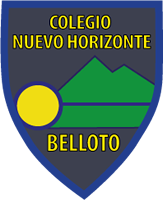 PROTOCOLO COVID 192022Actuación frente a casos confirmados de COVID-19Explicación de protocolo vigente (Marzo 2022)Actuación frente a confirmadosSi hay 1 o 2 casos confirmados en un curso (casos A y B protocolo)	Si hay 3 casos de estudiantes confirmados en un mismo curso en un plazo de 14 días (caso C protocolo)Si en el mismo día, tres estudiantes de un curso se informan como caso confirmado, el curso completo inicia su cuarentena.Si en el trascurso de 14 días ocurren 3 casos positivos, todo el curso deberá realizar cuarentena.Ejemplo:» Día 1 (15 de marzo): 1 estudiante es informado como caso confirmado. Se aplica protocolo caso A.» Día 8 (22 de marzo): los estudiantes regresan de su cuarentena.» Día 10 (24 de marzo): se informa un segundo caso confirmado. Se aplica protocolo caso A.» Día 12 (26 de marzo): se informa un tercer caso confirmado. Todo el curso inicia una cuarentena de 7 días.Si hay 3 o más cursos en estado C en un plazo de 14 días (alerta de brote)Se aplican las mismas medidas que en caso C (cuarentena para cada curso completo), y se informa a Seremi de Salud, quien determinará si hay otras medidas que se deban implementar.Medidas sanitariaEstudiante inicia aislamiento por enfermedad por 7 días.Medidas educativasSeguimiento de su estado de salud.Las actividades pedagógicas se suspenden porque el estudiante se encuentra enfermo y debe enfocarse en su recuperación.Estudiante/s caso confirmadoMedidas sanitariaEstudiante inicia aislamiento por enfermedad por 7 días.Medidas educativasSeguimiento de su estado de salud.Las actividades pedagógicas se suspenden porque el estudiante se encuentra enfermo y debe enfocarse en su recuperación.Estudiantes que han estado en contacto con caso confirmado (menos de 1 metro de distancia)Realizar un examen de detección preferentemente de antígeno o PCR en un centro de salud o por personal de salud en establecimientos educacionales.Si el resultado del examen es negativo el/la estudiante puede volver a clases, presenciales.De no tomar un examen los/las estudiantes deben realizar cuarentena por 7 días.Si presentan síntomas deben ir al centro asistencial.Seguimiento de su estado de salud.Para estudiantes en cuarentena: continuidad de las actividades pedagógicas en modalidades remotas asincrónicas y/o sincrónicas: guías, materiales educativos, orientaciones para el desarrollo de proyectos, u otras modalidades que cada equipo educativo disponga.Otros estudiantes del cursoContinúan asistiendo a clases presenciales.Se refuerzan medidas sanitarias: ventilación, uso de mascarilla, lavado frecuente de manos.Continúan las clases presencialesMedidas sanitariasEstudiantes inician aislamiento por enfermedad por 7 días.Medidas educativasSeguimiento de su estado de salud.Las actividades pedagógicas se suspenden porque los estudiantes se encuentran enfermos y deben enfocarse en su recuperación.Estudiante/s caso confirmadoMedidas sanitariasEstudiantes inician aislamiento por enfermedad por 7 días.Medidas educativasSeguimiento de su estado de salud.Las actividades pedagógicas se suspenden porque los estudiantes se encuentran enfermos y deben enfocarse en su recuperación.Los demás estudiantes del cursoInician cuarentena por 7 díasSeguimiento de su estado de salud.Continuidad de las actividades pedagógicas en modalidades remotas asincrónicas y/o sincrónicas: guías, materiales educativos, orientaciones para el desarrollo de proyectos, u otras modalidades que cada equipo educativo disponga.